                      DT  – Progression of Key Concepts and National Curriculum Theme coverage                                                  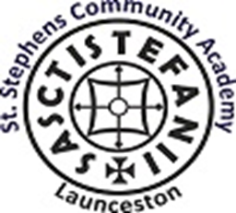 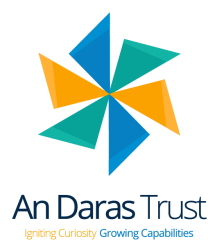 Year group specific skills progression, s-plans, theme concepts and vocabulary mats should be used in planning to teach these themes and create knowledge organisers and quizzes.Over-arching Aims of the Design Technology CurriculumOur curriculum for DT aims to ensure that all pupils: develop the creative, technical and practical expertise needed to perform everyday tasks confidently and to participate successfully in an increasingly technological world  build and apply a repertoire of knowledge, understanding and skills in order to design and make high-quality prototypes and products for a wide range of users critique, evaluate and test their ideas and products and the work of others understand and apply the principles of nutrition and learn how to cook.Year123456NC KnowledgeTextilesEvaluate existing products and own ideas Generate, model and communicate ideasUse a range of tools and materials to complete practical tasksTextilesEvaluate existing products and own ideas Generate, model and communicate ideasUse a range of tools and materials to complete practical tasksTextilesUse research and criteria to develop products which are fir for purpose Use annotated sketches and prototypes to explain ideasEvaluate existing products and improve own workTextilesUse research and criteria to develop products which are fir for purpose Use annotated sketches and prototypes to explain ideasEvaluate existing products and improve own workTextilesUse research and criteria to develop products which are fit for purpose and aimed at specific groups. Use annotated sketches, cross-section diagrams and computer aided design.Analyse and evaluate existing products and improve own workTextilesUse research and criteria to develop products which are fit for purpose and aimed at specific groups. Use annotated sketches, cross-section diagrams and computer aided design.Analyse and evaluate existing products and improve own workNC KnowledgeConstructionEvaluate existing products and own ideas Generate, model and communicate ideasUse a range of tools and materials to complete practical tasksDesign purposeful, functional and appealing productsBuild and improve structure and mechanismsConstructionEvaluate existing products and own ideas Generate, model and communicate ideasUse a range of tools and materials to complete practical tasksDesign purposeful, functional and appealing productsBuild and improve structure and mechanismsConstructionUse research and criteria to develop products which are fit for purpose Use annotated sketches and prototypes to explain ideasEvaluate existing products and improve own work Use mechanical system sin own workConstructionUse research and criteria to develop products which are fit for purpose Use annotated sketches and prototypes to explain ideasEvaluate existing products and improve own work Use mechanical system sin own workConstructionUse research and criteria to develop products which are fit for purpose and aimed at specific groups. Use annotated sketches, cross-section diagrams and computer aided design.Analyse and evaluate existing products and improve own workUse mechanical and electrical systems in own product, including programmingConstructionUse research and criteria to develop products which are fit for purpose and aimed at specific groups. Use annotated sketches, cross-section diagrams and computer aided design.Analyse and evaluate existing products and improve own workUse mechanical and electrical systems in own product, including programmingNC KnowledgeFoodEvaluate existing products and own ideas Generate, model and communicate ideasUse a range of tools and materials to complete practical tasksUnderstand where food comes fromFoodEvaluate existing products and own ideas Generate, model and communicate ideasUse a range of tools and materials to complete practical tasksUnderstand where food comes fromFoodUse research and criteria to develop products which are fit for purpose Use annotated sketches and prototypes to explain ideasEvaluate existing products and improve own work Understand seasonality; prepare and cook mainly savoury dishes.FoodUse research and criteria to develop products which are fit for purpose Use annotated sketches and prototypes to explain ideasEvaluate existing products and improve own work Understand seasonality; prepare and cook mainly savoury dishes.FoodUse research and criteria to develop products which are fit for purpose and aimed at specific groups. Use annotated sketches, cross-section diagrams and computer aided design.Analyse and evaluate existing products and improve own workCook savoury dishes for a healthy and varied dietFoodUse research and criteria to develop products which are fit for purpose and aimed at specific groups. Use annotated sketches, cross-section diagrams and computer aided design.Analyse and evaluate existing products and improve own workCook savoury dishes for a healthy and varied dietAll encompassing ConceptsChallengeResearchTechnical VocabularyProduceEvaluateKnowledgeSkillsChallengeResearchTechnical VocabularyProduceEvaluateKnowledgeSkillsChallengeResearchTechnical VocabularyProduceEvaluateKnowledgeSkillsChallengeResearchTechnical VocabularyProduceEvaluateKnowledgeSkillsChallengeResearchTechnical VocabularyProduceEvaluateKnowledgeSkillsChallengeResearchTechnical VocabularyProduceEvaluateKnowledgeSkillsTheme Specific ConceptsFit for purposeTechnology Healthy LivingAllergiesFit for purposeTechnologyHealthy LivingAllergiesDesign briefTechnology Healthy LivingNutritionAllergiesDesign briefTechnology Healthy LivingNutritionDiet VariationAllergiesDesign briefTechnologyHealthy LivingNutritionDiet VariationAllergiesDiet and well beingDesign briefTechnologyHealthy LivingNutritionDiet VariationAllergiesDiet and well beingLinks to other subjectsHistory English – instructionsMaths – measureArtScience Computing – research and design. History English – instructionsMaths – measureArtScience Computing – research and design.History English – instructionsMaths – measureArtScience Computing – research and design.History English – instructionsMaths – measureArtScience Computing – research and design.History English – instructionsMaths – measureArtScience Computing – research and design.History English – instructionsMaths – measureArtScience Computing – research and design.Links to capabilitiesConfidence and advocacy CommunicationRelationships and leadership Planning and Problem solving Resilience and determination CreativityConfidence and advocacy CommunicationRelationships and leadership Planning and Problem solving Resilience and determination CreativityConfidence and advocacy CommunicationRelationships and leadership Planning and Problem solving Resilience and determination CreativityConfidence and advocacy CommunicationRelationships and leadership Planning and Problem solving Resilience and determination CreativityConfidence and advocacy CommunicationRelationships and leadership Planning and Problem solving Resilience and determination CreativityConfidence and advocacy CommunicationRelationships and leadership Planning and Problem solving Resilience and determination CreativityLinks to literacy textsTo be added –working documentMost from Babcock Texts that Teach ListsMost from Babcock Texts that Teach ListsMost from Babcock Texts that Teach ListsMost from Babcock Texts that Teach ListsMost from Babcock Texts that Teach ListsMost from Babcock Texts that Teach ListsEnrichment opportunities Chartwells – cooking Chartwells – cookingFire Brigade in to put out GFoL houses. Chartwells – cookingChartwells – cookingChartwells – cookingChartwells – cooking